								01.10.2019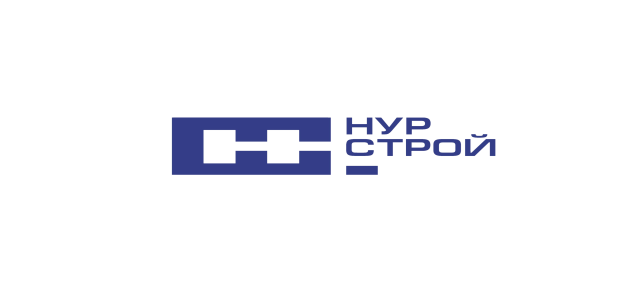 Список выполняемых работ лабораторией ТОО «Нур-Строй ЛТД»№ п/пНаименование работБетонная смесь, растворная смесь, бетон, растворБетонная смесь, растворная смесь, бетон, раствор1Испытание контрольных образцов бетона и раствора на прочность при сжатии  нормируемого возраста2Испытание контрольных образцов бетона и раствора на прочность при сжатии с хранением в лаборатории до достижения нормируемого возраста3Испытание бетонных и растворных смесей с изготовлением и хранением контрольных образцов бетона в лаборатории и последующим их испытанием4Испытание ячеистого бетона с подготовкой контрольных образцов (прочность, плотность, влажность)5Неразрушающий контроль прочности бетона 5Ударно импульсным методом5Методом отрыва со скалыванием6 Определение водопоглощения бетона7Испытание бетона на морозостойкость базовым методом8Испытание раствора на морозостойкость9Подбор состава бетона и раствора по классу (марке) 10 Определение истираемости бетонаКирпичКирпич1Испытание кирпича на прочность при сжатии и изгибе2Испытание камней на прочность при сжатии3Определение водопоглощения кирпича и камней4Испытание кирпича и камней на морозостойкостьПесок, щебень, пгсПесок, щебень, пгсПесок1Определение зернового состава и модуля крупности 2Определение содержания пылевидных и глинистых частиц 3Определение влажности 4Определение насыпной плотности Щебень5Определение зернового состава 6Определение содержания пылевидных и глинистых частиц 7Определение дробимости 8Определение зерен пластинчатой и игловатой формы 9Определение насыпной плотности 10Определение дробленых зерен в щебне из гравия Песчано-гравийная смесь11Определение зернового состава гравия и песка12Определение насыпной плотности 13Определение влажности14Определение содержания пылевидных и илистых частиц15Определение зерен пластинчатой и игловатой формы16Определение прочности по дробимости гравияЦементЦемент1Определение нормальной густоты цементного теста2Определение сроков схватывания3Определение равномерности изменения объемаАрматураАрматура1Испытание арматурных сталей на растяжение2Испытание стыковых соединений арматуры3Испытание тавровых соединений арматуры4Испытание проволоки5Испытание крестообразных соединений на срез